                       2022 г. - Год корпоративной культуры.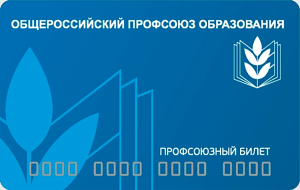 Общероссийский Профсоюз образования объявил 2022-й Годом корпоративной культуры. Все профсоюзное движение  новом году будет делать акцент в работе на комплексной реализации всех направлений деятельности Профсоюза, в том числе в рамках федеральных проектов «Цифровизация Общероссийского Профсоюза образования», «Профсоюзное образование» и «Профсоюз — территория здоровья».Тематикой 2022 года ставится  цель в работе,  направленная на позиционирование Общероссийского Профсоюза образования как современной, динамично развивающейся организации, способной определять и решать задачи в рамках современной действительности. Бежицкая РО г. Брянска также на этом пути.На  окончание 2021 года  завершена работа по коллективным заявкам от ППО учреждений образования через АИС на изготовление электронных профсоюзных билетов и их получению. Таких первичных профсоюзных организаций 62, в них 2089 членов профсоюза. Этому положительному результату  предшествовала немалая и трудоемкая работа по переходу районной организации в автоматизированную информационную систему «Единый реестр Общероссийского Профсоюза образования». Все члены профсоюза были ознакомлены с Федеральной программой бонусов и скидок PROFGARDS, тем самым расширили свои представления о возможностях, которые им предоставляются одновременно с получением билета. Партнерами программы являются более 650 магазинов разной направленности,  через которые каждый член Профсоюза может реализовать свои жизненные  потребности:  здоровье, путешествиях, образовании и другие.  Пусть еще даже не все члены профсоюза включились в активное участие в использовании такой возможности, но начало положено.  Это в  дальнейшем должно принести положительный  результат в работе по повышению уровням оценки профсоюзного движения как на уровне ППО, так и на уровне региональной организации Профсоюза,  и в общем Общероссийского профсоюза образования. А это наверно и есть то немалое, что влияет на формирование нашей корпоративной профсоюзной культуры – искать возможности и их использовать.                                           Главный специалист Бежицкой РО, ответственный за работу в АИССолдатенко Н. А.